Самогонный аппарат Феникс "Локомотив" с двумя разборными сухопарникамиНазначение самогонного аппарата Феникс "Локомотив" с двумя разборными сухопарниками - получение крепких спиртных напитков в домашних условиях.Отзыв Пьяного Снайпера о самогонном аппарате Феникс "Локомотив":
- Перед тем, как получить самогон на этом аппарате, потребуется два усовершенствования конструктива: 
Первое - установить клапан сброса избыточного давления для безопасной работы;
Второе - соорудить жёсткую подпорку под холодильник, что бы аппарат не перевернулся к концу перегонки.См. также - Другие модели аппаратов с несколькими сухопарниками Плюсы и преимущества аппарата:Наличие разборных сухопарников позволяет добавлять вкус получаемому продукту. Минусы и недостатки аппарата:Предназначен в основном для перегонки сахарной браги. Получить максимальный вкус и аромат из зерновых и ягодных браг на нём сложно. Неразборная конструкция дистиллятора не позволяет хорошо обслужить и прочистить аппарат после использования;Сварное соединение узлов дистиллятора требует бережного и внимательного обращения;Минимально допустимый диаметр паропроводных трубок;Минимально допустимая толщина дна бака.Характеристики самогонного аппарата Феникс "Локомотив" с двумя разборными сухопарникамиВозможные объёмы кубов, литры: 12, 15, 20, 30, 40Тип нагрева: Газ, электрическая плитка, стеклокерамика, индукционная плита.Выход под съёмный ТЭН: НетТолщина дна: 2 ммТолщина стенок: 1 ммМатериал: Нержавейка AISI 304/430Царга: НетДефлегматор: НетСухопарник: 2  Возможность установить медную насадку: ЕстьВозможность установить фальш-дно: НетВозможность модернизации аппарата: НетПроизводительность: Не указанаХарактеристики холодильникаТип: ПроточныйВид трубок: ЗмеевикКоличество трубок: 1Диаметр трубки: Не указанДлина трубки холодильника: Не указанаСъёмный носик отбора продукта: НетТрубка связи с атмосферой: НетВозможность механически очистить холодильник: НетБезопасность аппаратаКлапан сброса избыточного давления на крышке: НетУдобство использованияСливной кран у бака: Есть на баках от 20 литровРучки у бака: ЕстьКрепление крышки к баку: Резьбовое (барашек-шпилька)Крепление дистиллятора к крышке: СварноеКрепление всех элементов дистиллятора: СварноеМеста замера температуры: Перед входом в первый сухопарникВозможность механически очистить весь дистиллятор: НетУстойчивость конструкции: Центр тяжести смещён относительно площади днаУдобство транспортировки и хранения: Присутствуют тонкие трубки (узлы) сложной конфигурации, которые требуют бережного обращения из-за своей геометрии и сварных соединенийДистиллятор Феникс "Локомотив" с двумя разборными сухопарниками. Комплектация.Перегонный кубпрокладкадистиллятор в сборетермометр - 1 шткран для слива бардыбарашки - 8 шт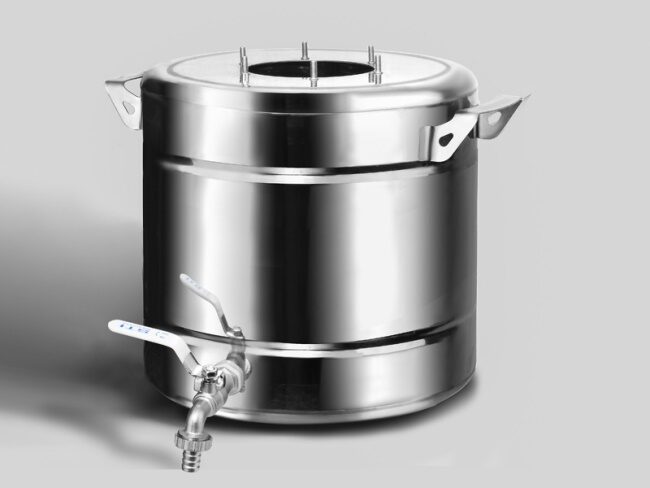 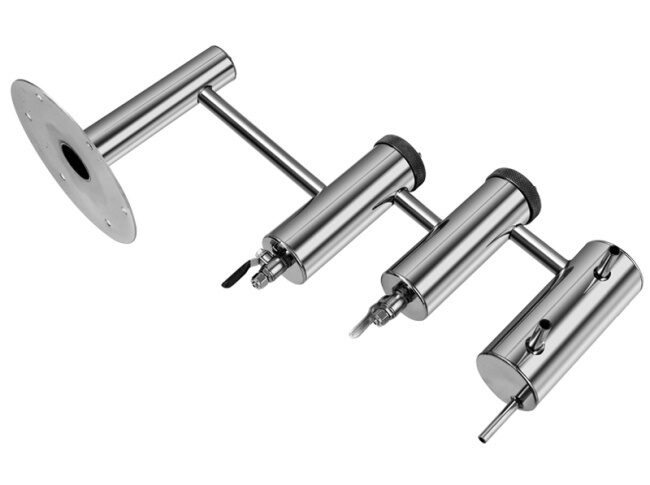 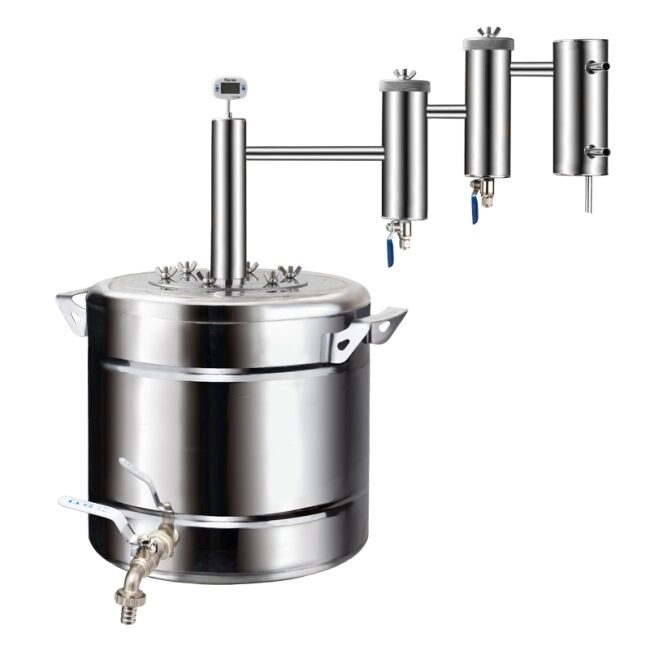 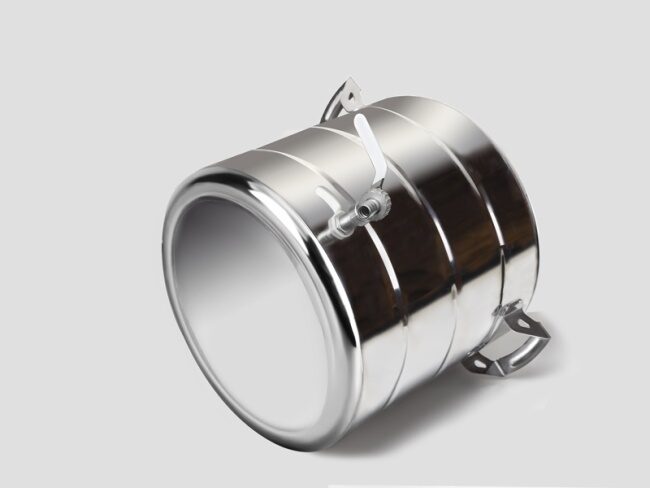 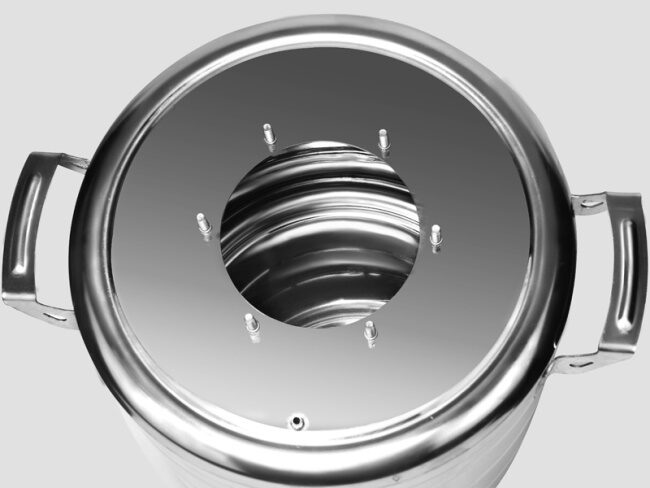 